LESSON 67Unit 6:  StemLESSON 67Unit 6:  StemLESSON 67Unit 6:  StemSchool: №6School: №6School: №6School: №6School: №6Date: Date: Date: Teacher name: Sabyr M.STeacher name: Sabyr M.STeacher name: Sabyr M.STeacher name: Sabyr M.STeacher name: Sabyr M.SGrade: 11 «Б»Grade: 11 «Б»Grade: 11 «Б»Number present: Number present: Number absent:Number absent:Number absent:Theme of the lesson:Theme of the lesson:A reportA reportA reportA reportA reportA reportLearning objectivesLearning objectives11.C.10 - use talk or writing as a means of reflecting on and exploring a range of perspectives on the world; 11.R.3 - skim a range of lengthy texts with speed to identify content meriting closer reading  on a range of more complex and abstract,  general and curricular topics; 11.W.1 - plan, write, edit and proofread work at text level independently  on a wide range of general and curricular topics; 11.C.10 - use talk or writing as a means of reflecting on and exploring a range of perspectives on the world; 11.R.3 - skim a range of lengthy texts with speed to identify content meriting closer reading  on a range of more complex and abstract,  general and curricular topics; 11.W.1 - plan, write, edit and proofread work at text level independently  on a wide range of general and curricular topics; 11.C.10 - use talk or writing as a means of reflecting on and exploring a range of perspectives on the world; 11.R.3 - skim a range of lengthy texts with speed to identify content meriting closer reading  on a range of more complex and abstract,  general and curricular topics; 11.W.1 - plan, write, edit and proofread work at text level independently  on a wide range of general and curricular topics; 11.C.10 - use talk or writing as a means of reflecting on and exploring a range of perspectives on the world; 11.R.3 - skim a range of lengthy texts with speed to identify content meriting closer reading  on a range of more complex and abstract,  general and curricular topics; 11.W.1 - plan, write, edit and proofread work at text level independently  on a wide range of general and curricular topics; 11.C.10 - use talk or writing as a means of reflecting on and exploring a range of perspectives on the world; 11.R.3 - skim a range of lengthy texts with speed to identify content meriting closer reading  on a range of more complex and abstract,  general and curricular topics; 11.W.1 - plan, write, edit and proofread work at text level independently  on a wide range of general and curricular topics; 11.C.10 - use talk or writing as a means of reflecting on and exploring a range of perspectives on the world; 11.R.3 - skim a range of lengthy texts with speed to identify content meriting closer reading  on a range of more complex and abstract,  general and curricular topics; 11.W.1 - plan, write, edit and proofread work at text level independently  on a wide range of general and curricular topics; Lesson objectivesLesson objectivesAll the learners will be able to:-organizes ideas on topic using given questions;-explains his/her point of view and supports with arguments and examples;-interacts with his/her partner actively;-speaks clearly.All the learners will be able to:-organizes ideas on topic using given questions;-explains his/her point of view and supports with arguments and examples;-interacts with his/her partner actively;-speaks clearly.All the learners will be able to:-organizes ideas on topic using given questions;-explains his/her point of view and supports with arguments and examples;-interacts with his/her partner actively;-speaks clearly.All the learners will be able to:-organizes ideas on topic using given questions;-explains his/her point of view and supports with arguments and examples;-interacts with his/her partner actively;-speaks clearly.All the learners will be able to:-organizes ideas on topic using given questions;-explains his/her point of view and supports with arguments and examples;-interacts with his/her partner actively;-speaks clearly.All the learners will be able to:-organizes ideas on topic using given questions;-explains his/her point of view and supports with arguments and examples;-interacts with his/her partner actively;-speaks clearly.PlanPlanPlanPlanPlanPlanPlanPlanPlanned timingsTeacher’s  activities Teacher’s  activities Teacher’s  activities Pupil’s activitiesPupil’s activitiesAssessmentResourcesBegining5 min GREETINGS The teacher sets the lesson objectives, letting students know what to anticipate from the lesson.Teacher informs learners that the aims of this lesson are to revise the material that was taught in this unit.  GREETINGS The teacher sets the lesson objectives, letting students know what to anticipate from the lesson.Teacher informs learners that the aims of this lesson are to revise the material that was taught in this unit.  GREETINGS The teacher sets the lesson objectives, letting students know what to anticipate from the lesson.Teacher informs learners that the aims of this lesson are to revise the material that was taught in this unit. Middle30 min A teacher asks students to explain a word “Report”. Make a cluster of this word. 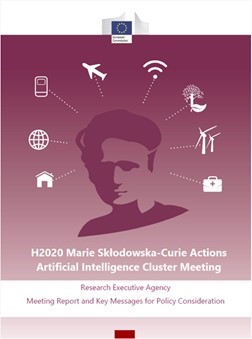  A teacher asks students to explain a word “Report”. Make a cluster of this word.  A teacher asks students to explain a word “Report”. Make a cluster of this word. Descriptor:- students make associations to the words of the report;Descriptor:- students make associations to the words of the report;“Correct-incorrect”Student’s book Exercise 1 page 63. Students read the article and think about advantages and disadvantages of  banning traffic from town centres. Your recommendations: Taking the different views of local people and visitors we came to the conclusion that… Teacher will Tell them the use of reporting verbs how to integrate the ideas. A list of commonly used reporting verbs is provided to learn by heart. States Claims Describes Shows Maintains Suggests Highlights Defines Tell students the use of linguistic features associated with genre and to building up knowledge about the use of modal verbs (can, could, may, might and should, must) Tell them the adjustment of adverbs (first of all, secondly, possibly, probably) Tell them the use of conjunctions ( therefore, moreover, however) Introduce a list of phrases to be used in the most important part of report , which is as follows: There are several reasons for this. Firstly, ...Secondly….Thirdly Other causes played a part. Firstly, Secondly, Thirdly A key factor was... ('key' means 'important') • This is due to ... This is a reflection of... As a result, ... Consequently, ... This meant that... Ex. 2 – 4 p.63 Individual work. Look at key phrases and plan and speak about the structure of a report. Students will work individually Teacher will ask to underline all reporting verbs and modal verbs and conjunctions on the reports to know the appropriate function and usage of verbs and do an activity. Each student will construct an independent report and submit it to the teacher for evaluation. Read a report of Ex.4 and express your opinion as an expert. 4 experts will check the reports of students. Given instructions: The theme, structure; Advantages and disadvantages/ using the right linking words;  Conclusion.  Exercise 1 page 63. Students read the article and think about advantages and disadvantages of  banning traffic from town centres. Your recommendations: Taking the different views of local people and visitors we came to the conclusion that… Teacher will Tell them the use of reporting verbs how to integrate the ideas. A list of commonly used reporting verbs is provided to learn by heart. States Claims Describes Shows Maintains Suggests Highlights Defines Tell students the use of linguistic features associated with genre and to building up knowledge about the use of modal verbs (can, could, may, might and should, must) Tell them the adjustment of adverbs (first of all, secondly, possibly, probably) Tell them the use of conjunctions ( therefore, moreover, however) Introduce a list of phrases to be used in the most important part of report , which is as follows: There are several reasons for this. Firstly, ...Secondly….Thirdly Other causes played a part. Firstly, Secondly, Thirdly A key factor was... ('key' means 'important') • This is due to ... This is a reflection of... As a result, ... Consequently, ... This meant that... Ex. 2 – 4 p.63 Individual work. Look at key phrases and plan and speak about the structure of a report. Students will work individually Teacher will ask to underline all reporting verbs and modal verbs and conjunctions on the reports to know the appropriate function and usage of verbs and do an activity. Each student will construct an independent report and submit it to the teacher for evaluation. Read a report of Ex.4 and express your opinion as an expert. 4 experts will check the reports of students. Given instructions: The theme, structure; Advantages and disadvantages/ using the right linking words;  Conclusion.  Exercise 1 page 63. Students read the article and think about advantages and disadvantages of  banning traffic from town centres. Your recommendations: Taking the different views of local people and visitors we came to the conclusion that… Teacher will Tell them the use of reporting verbs how to integrate the ideas. A list of commonly used reporting verbs is provided to learn by heart. States Claims Describes Shows Maintains Suggests Highlights Defines Tell students the use of linguistic features associated with genre and to building up knowledge about the use of modal verbs (can, could, may, might and should, must) Tell them the adjustment of adverbs (first of all, secondly, possibly, probably) Tell them the use of conjunctions ( therefore, moreover, however) Introduce a list of phrases to be used in the most important part of report , which is as follows: There are several reasons for this. Firstly, ...Secondly….Thirdly Other causes played a part. Firstly, Secondly, Thirdly A key factor was... ('key' means 'important') • This is due to ... This is a reflection of... As a result, ... Consequently, ... This meant that... Ex. 2 – 4 p.63 Individual work. Look at key phrases and plan and speak about the structure of a report. Students will work individually Teacher will ask to underline all reporting verbs and modal verbs and conjunctions on the reports to know the appropriate function and usage of verbs and do an activity. Each student will construct an independent report and submit it to the teacher for evaluation. Read a report of Ex.4 and express your opinion as an expert. 4 experts will check the reports of students. Given instructions: The theme, structure; Advantages and disadvantages/ using the right linking words;  Conclusion. Descriptor:-pupils carefully reads the strategy;- pupils make a table about the advantages and disadvantages of banning traffic from urban centers;Descriptor:- pupils ceafully look at this exercise and correctly complete the sentences;Descriptor:-pupils carefully reads the strategy;- pupils make a table about the advantages and disadvantages of banning traffic from urban centers;Descriptor:- pupils ceafully look at this exercise and correctly complete the sentences;“Teahcer-pupil”(4 points)“+;-”(3 points)Student’s bookStudent’s bookAPPENDIX Choose the correct word suggested on the right to complete the sentence: 1: it is ____ that drug abuse is a widespread phenomenon. (Stated, claimed, suggested) 2: It is _____ that drug users are serious threat to society as they are the cause mass crimes in society. (Claimed, described, defined) 3: This report ____ the causes and effects of drug menace along with suggestions. (Outline, address, list). If it’s difficult to write a report, choose one part of it. Do this task in groups or in pairs. APPENDIX Choose the correct word suggested on the right to complete the sentence: 1: it is ____ that drug abuse is a widespread phenomenon. (Stated, claimed, suggested) 2: It is _____ that drug users are serious threat to society as they are the cause mass crimes in society. (Claimed, described, defined) 3: This report ____ the causes and effects of drug menace along with suggestions. (Outline, address, list). If it’s difficult to write a report, choose one part of it. Do this task in groups or in pairs. APPENDIX Choose the correct word suggested on the right to complete the sentence: 1: it is ____ that drug abuse is a widespread phenomenon. (Stated, claimed, suggested) 2: It is _____ that drug users are serious threat to society as they are the cause mass crimes in society. (Claimed, described, defined) 3: This report ____ the causes and effects of drug menace along with suggestions. (Outline, address, list). If it’s difficult to write a report, choose one part of it. Do this task in groups or in pairs. Descriptor:-pupils right using the verbs and complete the sentences;Descriptor:-pupils right using the verbs and complete the sentences;“+;-” (3 points)PresentationEnding the lesson5 min   ReflectionAt the end of a lesson learners share with their partner:Three new things they have learnt:What they found easy:What they found difficult:Hometask:  ex 5 p 63   ReflectionAt the end of a lesson learners share with their partner:Three new things they have learnt:What they found easy:What they found difficult:Hometask:  ex 5 p 63   ReflectionAt the end of a lesson learners share with their partner:Three new things they have learnt:What they found easy:What they found difficult:Hometask:  ex 5 p 63Writes homework in his diaries.Writes homework in his diaries.PresentationStudent’s book